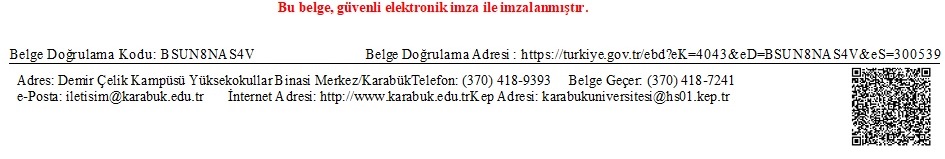 ESM801Momentum, Heat and Mass Transfer3038Purpose and Content
Fundamental concepts and laws in momentum, heat and mass transfer. Boundary layer equations. Heat and mass diffusion. Analogy between momentum, heat and mass transfer. One-dimensional mass transfer. Mass transfer in laminar flaws and mass diffusion equation. Heat and mass transfer in psychometrics process. Conservation equations for mixtures. Heat, momentum and mass transfer equations in multiple dimensional.
Fundamental concepts and laws in momentum, heat and mass transfer. Boundary layer equations. Heat and mass diffusion. Analogy between momentum, heat and mass transfer. One-dimensional mass transfer. Mass transfer in laminar flaws and mass diffusion equation. Heat and mass transfer in psychometrics process. Conservation equations for mixtures. Heat, momentum and mass transfer equations in multiple dimensional.
Fundamental concepts and laws in momentum, heat and mass transfer. Boundary layer equations. Heat and mass diffusion. Analogy between momentum, heat and mass transfer. One-dimensional mass transfer. Mass transfer in laminar flaws and mass diffusion equation. Heat and mass transfer in psychometrics process. Conservation equations for mixtures. Heat, momentum and mass transfer equations in multiple dimensional.
Fundamental concepts and laws in momentum, heat and mass transfer. Boundary layer equations. Heat and mass diffusion. Analogy between momentum, heat and mass transfer. One-dimensional mass transfer. Mass transfer in laminar flaws and mass diffusion equation. Heat and mass transfer in psychometrics process. Conservation equations for mixtures. Heat, momentum and mass transfer equations in multiple dimensional.
Fundamental concepts and laws in momentum, heat and mass transfer. Boundary layer equations. Heat and mass diffusion. Analogy between momentum, heat and mass transfer. One-dimensional mass transfer. Mass transfer in laminar flaws and mass diffusion equation. Heat and mass transfer in psychometrics process. Conservation equations for mixtures. Heat, momentum and mass transfer equations in multiple dimensional.ESM802Analytical Methods of Engineering3038Purpose and Content
Derivative-integral concepts and their engineering applications. Engineering applications of partial derivatives, determining the maximum and minimum points of the functions with two variables mathematically and graphically. The least square method and curve assignment (regression). Multiple correlation, matrice calculations for engineers, solutions of high order linear differential equations.
Derivative-integral concepts and their engineering applications. Engineering applications of partial derivatives, determining the maximum and minimum points of the functions with two variables mathematically and graphically. The least square method and curve assignment (regression). Multiple correlation, matrice calculations for engineers, solutions of high order linear differential equations.
Derivative-integral concepts and their engineering applications. Engineering applications of partial derivatives, determining the maximum and minimum points of the functions with two variables mathematically and graphically. The least square method and curve assignment (regression). Multiple correlation, matrice calculations for engineers, solutions of high order linear differential equations.
Derivative-integral concepts and their engineering applications. Engineering applications of partial derivatives, determining the maximum and minimum points of the functions with two variables mathematically and graphically. The least square method and curve assignment (regression). Multiple correlation, matrice calculations for engineers, solutions of high order linear differential equations.
Derivative-integral concepts and their engineering applications. Engineering applications of partial derivatives, determining the maximum and minimum points of the functions with two variables mathematically and graphically. The least square method and curve assignment (regression). Multiple correlation, matrice calculations for engineers, solutions of high order linear differential equations.ESM803New and Renewable Energy Technology3038Purpose and Content
Significance of natural gas and nuclear energy, solar energy, wind energy, hydrolic energy, geothermal energy, wave energy, hydrogen energy, solar-hybrid power systems.
Significance of natural gas and nuclear energy, solar energy, wind energy, hydrolic energy, geothermal energy, wave energy, hydrogen energy, solar-hybrid power systems.
Significance of natural gas and nuclear energy, solar energy, wind energy, hydrolic energy, geothermal energy, wave energy, hydrogen energy, solar-hybrid power systems.
Significance of natural gas and nuclear energy, solar energy, wind energy, hydrolic energy, geothermal energy, wave energy, hydrogen energy, solar-hybrid power systems.
Significance of natural gas and nuclear energy, solar energy, wind energy, hydrolic energy, geothermal energy, wave energy, hydrogen energy, solar-hybrid power systems.ESM805Exergy Analysis of Energy Systems3038Purpose and ContentThermodynamic notions,1st and 2nd law of thermodynamics and analyses methods, thermodynamical modelling, entropy, 2nd law analyses of engineering systems, reversible work,irreversibility, 2nd law analysis of open and closed systems, exergy analyses, determination of exergy and environmental relation, exergy components, exergy balance, exergy formulation for closed system and control volume, chemical exergy, standard exergy definition, definition of exergy efficiency, usage of exergy analyses for thermodynamical enhancement, heat transfer and thermal design of systems and modelling importance, application of fluid mechanics and heat transfer at thermal system design and importance and also examples.
Thermodynamic notions,1st and 2nd law of thermodynamics and analyses methods, thermodynamical modelling, entropy, 2nd law analyses of engineering systems, reversible work,irreversibility, 2nd law analysis of open and closed systems, exergy analyses, determination of exergy and environmental relation, exergy components, exergy balance, exergy formulation for closed system and control volume, chemical exergy, standard exergy definition, definition of exergy efficiency, usage of exergy analyses for thermodynamical enhancement, heat transfer and thermal design of systems and modelling importance, application of fluid mechanics and heat transfer at thermal system design and importance and also examples.
Thermodynamic notions,1st and 2nd law of thermodynamics and analyses methods, thermodynamical modelling, entropy, 2nd law analyses of engineering systems, reversible work,irreversibility, 2nd law analysis of open and closed systems, exergy analyses, determination of exergy and environmental relation, exergy components, exergy balance, exergy formulation for closed system and control volume, chemical exergy, standard exergy definition, definition of exergy efficiency, usage of exergy analyses for thermodynamical enhancement, heat transfer and thermal design of systems and modelling importance, application of fluid mechanics and heat transfer at thermal system design and importance and also examples.
Thermodynamic notions,1st and 2nd law of thermodynamics and analyses methods, thermodynamical modelling, entropy, 2nd law analyses of engineering systems, reversible work,irreversibility, 2nd law analysis of open and closed systems, exergy analyses, determination of exergy and environmental relation, exergy components, exergy balance, exergy formulation for closed system and control volume, chemical exergy, standard exergy definition, definition of exergy efficiency, usage of exergy analyses for thermodynamical enhancement, heat transfer and thermal design of systems and modelling importance, application of fluid mechanics and heat transfer at thermal system design and importance and also examples.
Thermodynamic notions,1st and 2nd law of thermodynamics and analyses methods, thermodynamical modelling, entropy, 2nd law analyses of engineering systems, reversible work,irreversibility, 2nd law analysis of open and closed systems, exergy analyses, determination of exergy and environmental relation, exergy components, exergy balance, exergy formulation for closed system and control volume, chemical exergy, standard exergy definition, definition of exergy efficiency, usage of exergy analyses for thermodynamical enhancement, heat transfer and thermal design of systems and modelling importance, application of fluid mechanics and heat transfer at thermal system design and importance and also examples.
ESM809Energy Conservation and Efficiency3038Purpose and Content
Base and detailed energy control, data collection methods and instruments, determination of energy saving opportunities, energy and cost saving estimation, assessment of energy saving and preparing report. Energy efficiency at constructions and industry. Application of energy saving regulations.
Base and detailed energy control, data collection methods and instruments, determination of energy saving opportunities, energy and cost saving estimation, assessment of energy saving and preparing report. Energy efficiency at constructions and industry. Application of energy saving regulations.
Base and detailed energy control, data collection methods and instruments, determination of energy saving opportunities, energy and cost saving estimation, assessment of energy saving and preparing report. Energy efficiency at constructions and industry. Application of energy saving regulations.
Base and detailed energy control, data collection methods and instruments, determination of energy saving opportunities, energy and cost saving estimation, assessment of energy saving and preparing report. Energy efficiency at constructions and industry. Application of energy saving regulations.
Base and detailed energy control, data collection methods and instruments, determination of energy saving opportunities, energy and cost saving estimation, assessment of energy saving and preparing report. Energy efficiency at constructions and industry. Application of energy saving regulations.ESM811Energy Management Of Industry3038Purpose and Content
The importance and the fundamentals of energy management in industry, related database and legal legislation; energy consumption analyses; energy efficient technologies in electrical, illumination, boiler, furnace, steam, pressurized air systems; insulation, waste heat recovery techniques; energy analysis and tracing, measurement devices and measurement techniques; economical analysis methods.
The importance and the fundamentals of energy management in industry, related database and legal legislation; energy consumption analyses; energy efficient technologies in electrical, illumination, boiler, furnace, steam, pressurized air systems; insulation, waste heat recovery techniques; energy analysis and tracing, measurement devices and measurement techniques; economical analysis methods.
The importance and the fundamentals of energy management in industry, related database and legal legislation; energy consumption analyses; energy efficient technologies in electrical, illumination, boiler, furnace, steam, pressurized air systems; insulation, waste heat recovery techniques; energy analysis and tracing, measurement devices and measurement techniques; economical analysis methods.
The importance and the fundamentals of energy management in industry, related database and legal legislation; energy consumption analyses; energy efficient technologies in electrical, illumination, boiler, furnace, steam, pressurized air systems; insulation, waste heat recovery techniques; energy analysis and tracing, measurement devices and measurement techniques; economical analysis methods.
The importance and the fundamentals of energy management in industry, related database and legal legislation; energy consumption analyses; energy efficient technologies in electrical, illumination, boiler, furnace, steam, pressurized air systems; insulation, waste heat recovery techniques; energy analysis and tracing, measurement devices and measurement techniques; economical analysis methods.ESM813Drying Technologies3038Purpose and Content
Drying theory, application of drying theory to dryers, examination of heat and mass transfer together, drying models, optimum dryer design.
Drying theory, application of drying theory to dryers, examination of heat and mass transfer together, drying models, optimum dryer design.
Drying theory, application of drying theory to dryers, examination of heat and mass transfer together, drying models, optimum dryer design.
Drying theory, application of drying theory to dryers, examination of heat and mass transfer together, drying models, optimum dryer design.
Drying theory, application of drying theory to dryers, examination of heat and mass transfer together, drying models, optimum dryer design.ESM815Fuel Cells and Electricity Production3038Purpose and Content
Hydrogen production, storage and transportation, overview of fuel cell systems, Alkaline fuel cell. molten carbonate fuel cells, work process and principles of solid oxide fuel cells and solid polymer fuel Cells, typical cell equipment, cell configurations, applications and economics, principles of fuel cell electrochemical, fuel cells temperatures. Adiabatic flame temperature. Criteria of chemical equilibrium, Equilibrium constants. Chemical kinetics: reaction rates, Arrhenius relation. Activation energy. Reactions of single-step, consecutive and chain. Droplet and spray combustion. Combustion systems, fuel atomization, the group combustion numbers. Fluid bed combustion. Coal combustion. Ignition, combustion environmental pollutant.
Hydrogen production, storage and transportation, overview of fuel cell systems, Alkaline fuel cell. molten carbonate fuel cells, work process and principles of solid oxide fuel cells and solid polymer fuel Cells, typical cell equipment, cell configurations, applications and economics, principles of fuel cell electrochemical, fuel cells temperatures. Adiabatic flame temperature. Criteria of chemical equilibrium, Equilibrium constants. Chemical kinetics: reaction rates, Arrhenius relation. Activation energy. Reactions of single-step, consecutive and chain. Droplet and spray combustion. Combustion systems, fuel atomization, the group combustion numbers. Fluid bed combustion. Coal combustion. Ignition, combustion environmental pollutant.
Hydrogen production, storage and transportation, overview of fuel cell systems, Alkaline fuel cell. molten carbonate fuel cells, work process and principles of solid oxide fuel cells and solid polymer fuel Cells, typical cell equipment, cell configurations, applications and economics, principles of fuel cell electrochemical, fuel cells temperatures. Adiabatic flame temperature. Criteria of chemical equilibrium, Equilibrium constants. Chemical kinetics: reaction rates, Arrhenius relation. Activation energy. Reactions of single-step, consecutive and chain. Droplet and spray combustion. Combustion systems, fuel atomization, the group combustion numbers. Fluid bed combustion. Coal combustion. Ignition, combustion environmental pollutant.
Hydrogen production, storage and transportation, overview of fuel cell systems, Alkaline fuel cell. molten carbonate fuel cells, work process and principles of solid oxide fuel cells and solid polymer fuel Cells, typical cell equipment, cell configurations, applications and economics, principles of fuel cell electrochemical, fuel cells temperatures. Adiabatic flame temperature. Criteria of chemical equilibrium, Equilibrium constants. Chemical kinetics: reaction rates, Arrhenius relation. Activation energy. Reactions of single-step, consecutive and chain. Droplet and spray combustion. Combustion systems, fuel atomization, the group combustion numbers. Fluid bed combustion. Coal combustion. Ignition, combustion environmental pollutant.
Hydrogen production, storage and transportation, overview of fuel cell systems, Alkaline fuel cell. molten carbonate fuel cells, work process and principles of solid oxide fuel cells and solid polymer fuel Cells, typical cell equipment, cell configurations, applications and economics, principles of fuel cell electrochemical, fuel cells temperatures. Adiabatic flame temperature. Criteria of chemical equilibrium, Equilibrium constants. Chemical kinetics: reaction rates, Arrhenius relation. Activation energy. Reactions of single-step, consecutive and chain. Droplet and spray combustion. Combustion systems, fuel atomization, the group combustion numbers. Fluid bed combustion. Coal combustion. Ignition, combustion environmental pollutant.ESM817Measurement and Data Acquisition3038Purpose and Content
Introduction, Variables , Static and dynamic characteristics, Selection criteria, A/D, D/A, Amplification, data acquisition system, measurement methods and measurement instruments, Temperature sensor, Resistant strain gauges, Transducers, Digital transducers, Pressure, Force, Torque, Speed, density, viscosity, magnetic, moisture and humidity sensors, step motors, radiation and radioactive sensors, emission measurements. Thermovison, Optic sensors, Image system
Introduction, Variables , Static and dynamic characteristics, Selection criteria, A/D, D/A, Amplification, data acquisition system, measurement methods and measurement instruments, Temperature sensor, Resistant strain gauges, Transducers, Digital transducers, Pressure, Force, Torque, Speed, density, viscosity, magnetic, moisture and humidity sensors, step motors, radiation and radioactive sensors, emission measurements. Thermovison, Optic sensors, Image system
Introduction, Variables , Static and dynamic characteristics, Selection criteria, A/D, D/A, Amplification, data acquisition system, measurement methods and measurement instruments, Temperature sensor, Resistant strain gauges, Transducers, Digital transducers, Pressure, Force, Torque, Speed, density, viscosity, magnetic, moisture and humidity sensors, step motors, radiation and radioactive sensors, emission measurements. Thermovison, Optic sensors, Image system
Introduction, Variables , Static and dynamic characteristics, Selection criteria, A/D, D/A, Amplification, data acquisition system, measurement methods and measurement instruments, Temperature sensor, Resistant strain gauges, Transducers, Digital transducers, Pressure, Force, Torque, Speed, density, viscosity, magnetic, moisture and humidity sensors, step motors, radiation and radioactive sensors, emission measurements. Thermovison, Optic sensors, Image system
Introduction, Variables , Static and dynamic characteristics, Selection criteria, A/D, D/A, Amplification, data acquisition system, measurement methods and measurement instruments, Temperature sensor, Resistant strain gauges, Transducers, Digital transducers, Pressure, Force, Torque, Speed, density, viscosity, magnetic, moisture and humidity sensors, step motors, radiation and radioactive sensors, emission measurements. Thermovison, Optic sensors, Image systemESM819Rheology3038Purpose and Content
Introduction and basic concepts, physical properties of fluids, viscosity concept, classifying the rheological behaviour of fluids, Newtonian and non-Newtonian fluids, Types of viscometers and its application, shear stress-shear strain, lineer and non-lineer viscoelasticity, types of rheometers, laminar and turbulent pipe flow of non-Newtonian fluids, drawing rheological graphs.
Introduction and basic concepts, physical properties of fluids, viscosity concept, classifying the rheological behaviour of fluids, Newtonian and non-Newtonian fluids, Types of viscometers and its application, shear stress-shear strain, lineer and non-lineer viscoelasticity, types of rheometers, laminar and turbulent pipe flow of non-Newtonian fluids, drawing rheological graphs.
Introduction and basic concepts, physical properties of fluids, viscosity concept, classifying the rheological behaviour of fluids, Newtonian and non-Newtonian fluids, Types of viscometers and its application, shear stress-shear strain, lineer and non-lineer viscoelasticity, types of rheometers, laminar and turbulent pipe flow of non-Newtonian fluids, drawing rheological graphs.
Introduction and basic concepts, physical properties of fluids, viscosity concept, classifying the rheological behaviour of fluids, Newtonian and non-Newtonian fluids, Types of viscometers and its application, shear stress-shear strain, lineer and non-lineer viscoelasticity, types of rheometers, laminar and turbulent pipe flow of non-Newtonian fluids, drawing rheological graphs.
Introduction and basic concepts, physical properties of fluids, viscosity concept, classifying the rheological behaviour of fluids, Newtonian and non-Newtonian fluids, Types of viscometers and its application, shear stress-shear strain, lineer and non-lineer viscoelasticity, types of rheometers, laminar and turbulent pipe flow of non-Newtonian fluids, drawing rheological graphs.ESM822Design Of Solar Powered Systems3038Purpose and Content
Solar energy technologies, performance analyses about energy transformation systems, active and passive solar energy system applications, theoric basics used in energy systems design, project methods of solar energy systems, hybrid systems design where solar energy is used.
Solar energy technologies, performance analyses about energy transformation systems, active and passive solar energy system applications, theoric basics used in energy systems design, project methods of solar energy systems, hybrid systems design where solar energy is used.
Solar energy technologies, performance analyses about energy transformation systems, active and passive solar energy system applications, theoric basics used in energy systems design, project methods of solar energy systems, hybrid systems design where solar energy is used.
Solar energy technologies, performance analyses about energy transformation systems, active and passive solar energy system applications, theoric basics used in energy systems design, project methods of solar energy systems, hybrid systems design where solar energy is used.
Solar energy technologies, performance analyses about energy transformation systems, active and passive solar energy system applications, theoric basics used in energy systems design, project methods of solar energy systems, hybrid systems design where solar energy is used.ESM823Analogy and Model Theory3008Purpose and Content

Dimensions and units, dimensional systems, dimension conversions, the principle of co-dimensionality. The structure of the physical equations. Transformations.
Correlation of variables. Form of dimensionless relations. Different dimensions.Dimensional modeling. Repeated Variables method and Buckingam Pi Theorem, Examples.

Dimensions and units, dimensional systems, dimension conversions, the principle of co-dimensionality. The structure of the physical equations. Transformations.
Correlation of variables. Form of dimensionless relations. Different dimensions.Dimensional modeling. Repeated Variables method and Buckingam Pi Theorem, Examples.

Dimensions and units, dimensional systems, dimension conversions, the principle of co-dimensionality. The structure of the physical equations. Transformations.
Correlation of variables. Form of dimensionless relations. Different dimensions.Dimensional modeling. Repeated Variables method and Buckingam Pi Theorem, Examples.

Dimensions and units, dimensional systems, dimension conversions, the principle of co-dimensionality. The structure of the physical equations. Transformations.
Correlation of variables. Form of dimensionless relations. Different dimensions.Dimensional modeling. Repeated Variables method and Buckingam Pi Theorem, Examples.

Dimensions and units, dimensional systems, dimension conversions, the principle of co-dimensionality. The structure of the physical equations. Transformations.
Correlation of variables. Form of dimensionless relations. Different dimensions.Dimensional modeling. Repeated Variables method and Buckingam Pi Theorem, Examples.ESM896PhD Qualification01026Purpose and Content
The Thesis, related subjects and other current Subject
The Thesis, related subjects and other current Subject
The Thesis, related subjects and other current Subject
The Thesis, related subjects and other current Subject
The Thesis, related subjects and other current SubjectESM897PhD Seminar0206Purpose and Content
A comprehensive research and presentation about a subject assigned by student and supervisor.
A comprehensive research and presentation about a subject assigned by student and supervisor.
A comprehensive research and presentation about a subject assigned by student and supervisor.
A comprehensive research and presentation about a subject assigned by student and supervisor.
A comprehensive research and presentation about a subject assigned by student and supervisor.ESM899PhD Thesis Research01026Purpose and Content
Thesis topics and contemporary topics.
Thesis topics and contemporary topics.
Thesis topics and contemporary topics.
Thesis topics and contemporary topics.
Thesis topics and contemporary topics.LUEE801Scientific Research Techniques and Scientific Ethics3038Purpose and ContentFundamental concepts and information about the science, the structure of scientific research, scientific methods and different ideas on these methods, data acquisition methods (quantitative and qualitative), registration, analysis, interpretation and reporting of datas.Fundamental concepts and information about the science, the structure of scientific research, scientific methods and different ideas on these methods, data acquisition methods (quantitative and qualitative), registration, analysis, interpretation and reporting of datas.Fundamental concepts and information about the science, the structure of scientific research, scientific methods and different ideas on these methods, data acquisition methods (quantitative and qualitative), registration, analysis, interpretation and reporting of datas.Fundamental concepts and information about the science, the structure of scientific research, scientific methods and different ideas on these methods, data acquisition methods (quantitative and qualitative), registration, analysis, interpretation and reporting of datas.Fundamental concepts and information about the science, the structure of scientific research, scientific methods and different ideas on these methods, data acquisition methods (quantitative and qualitative), registration, analysis, interpretation and reporting of datas.ESM8098DESM8098DCourse Field of Specialization4004Purpose and ContentPurpose and Content
The Thesis, related subjects and other current Subject
The Thesis, related subjects and other current Subject
The Thesis, related subjects and other current Subject
The Thesis, related subjects and other current Subject
The Thesis, related subjects and other current SubjectESM8098TThesis Field of Specialization4004Purpose and Content
The Thesis, related subjects and other current Subject
The Thesis, related subjects and other current Subject
The Thesis, related subjects and other current Subject
The Thesis, related subjects and other current Subject
The Thesis, related subjects and other current Subject